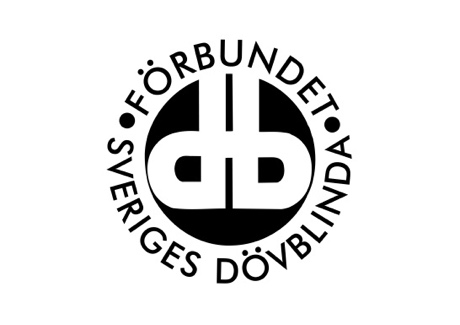 FSDB Stockholm GotlandNyhetsbrev FSDB Stockholm Gotland Nr 8 2022InnehållsförteckningStyrelsen har ordetTolkcentralens ekonomiska situationTolkportalenFritt val av hörapparater avskaffasMedborgarkontor på teckenspråkKansliet julstängt Kontakta oss/ÖppettiderTipsa oss!Styrelsen har ordetHar du besökt SRF:s rekreationsanläggning Almåsa Havshotell
i Västerhaninge? Om du inte har varit där - res dit!Almåsa har flera rekreationsperioder under året.Det kostar en tusenlapp per dygn för del i dubbelrum.Senaste gången jag var på Almåsa var på FSDB Stockholm Gotlands weekend den 17 - 20 november.Det finns alltid någonting roligt att göra på Almåsa!Torsdagen började med en trerätters middag. Därefter kunde jag i lugn och ro packa upp mina saker och installera mig på rum 76 i Nedre Mysingen.Under fredagen var det aktiviteter i Strandhuset.Själv valde jag att få halvkroppsmassage i ett av huvudbyggnadens rum. Jag vilade under eftermiddagen.Under lördagsförmiddagen provade jag att göra juldekorationer.Under eftermiddagen kunde man träna i gymmet och bada i bassängen.När vi vaknade på söndagen hade det snöat ordentligt. Man fick ploga upp snövallar. Denna helg avslutades med lunch.Jag hade beställt färdtjänstbil till kl 13.15 men på grund av snöandet blev det kaos med färdtjänsten så jag fick till slut beställa en kontanttaxi.Nåväl, ett oväntat slut på de trevliga dagarna på Almåsa. Tack FSDB Stockholm Gotland för dessa dagar.Nästa gång jag åker dit är för att fira julen på Almåsa Havshotell.Rolf ErikssonTolkcentralens ekonomiska situationFlera nya delsegrar i tolkfrågan!Vi har fått svar från regionen där de bekräftat att våra intresseorganisationers skrivelse och kontakter med ansvariga politiker gällande Tolkcentralens bekymmer med ekonomin gett resultat.När det gäller 2022 har SLSO beviljat att Tolkcentralen får gå med underskott detta år. Därför har Tolkcentralen lättat på restriktionerna men vi är ändå inte riktigt nöjda då det finns begränsningar kvar för fritidsaktiviteter för de över 18 år som i fortsättningen kommer att nekas. FSDB har ställt frågan till Tolkcentralen om vår förenings-verksamhet för våra medlemmar ligger utanför restriktionerna för vi anser inte det är fritidsverksamhet. Tolkcentralen har svarat att de anser att vår medlemsverksamhet är fritidsverksamhet. Detta är en besvikelse för FSDB då vi anser att dövblindtolkning aldrig ska prioriteras bort, oavsett vad tolkuppdraget handlar om.Enligt regionens skrivelse till oss lovar Hälso- och sjukvårdsnämnden att de ska inför år 2023 och 2024 justera deras beställning till Tolkcentralen så att uppräkningen för år 2023 och 2024 ska öka mer än tidigare år. Det exakta beloppet är ännu inte fastställt men det avser täcka upp till den nivå att ett stopp för beställningar inte ska behöva införas under 2023. Vi kommer att bevaka detta och informerar er när vi vet mer.Dock anser FSDB att det är oacceptabelt att situationen överhuvudtaget kunde uppstå och att den veckan i november då det var beställningsstopp inte skulle ha behövt hända. Stoppet har medfört en enorm minoritetsstress hos många och lett till onödig oro samt frustation för döva, hörselskadade och personer med dövblindhet. Med anledning av vår skrivelse kring Tolkcentralens ekonomi har mittenkoalitionen nu bjudit in oss intresseorganisationer till ett dialogmöte den 12 december för att diskutera hur regionen kan stärka och utveckla Tolkcentralen så att liknande situationer inte upprepas. Fortsätt att beställa tolk även om ni vet att ni får avslag, det är så viktigt för statistikens skull. Har ni fått avslag och vill göra anmälan till Patientnämnden men behöver hjälp med det, kontakta Ingela så hjälper vi dig.TolkportalenSom tidigare informerats har Tolkcentralen meddelat att de skulle stänga ner möjligheterna att beställa tolk via e post från 31 december. Beslutet är nu återigen framflyttad till 1 mars 2023. Ni kan alltså fortsätta beställa tolk via e post fram till 1 mars 2023.Igår 29 november genomfördes ett dialogmöte initierad av FSDB, SDF och HRF. Vi bjöd in ansvariga tjänstemän och politiker till detta möte för att lyfta upp flera punkter, bland annat hur slarvigt regionen hanterat denna fråga och att man kommit med ogenomtänkta paniklösningar utan någon som helst tanke på att det ska vara tillgängligt och användarvänligt för alla tolkanvändare. Sedan vi fick information om detta i maj har vi flera gånger efterlyst en risk- och konsekvensanalys men det har inte tagits fram någon först nu i november. Denna analys har vi nu granskat och kommit fram till att den är väldigt tunn och säger inte mycket.Vi intresseorganisationer lyfte upp på mötet att det inte är acceptabelt att tolkanvändare ska behöva ha två separata beställningsvägar, en för att kunna beställa tolk och en annan för att kunna ha en dialog med TC för ev. följdfrågor eller kompletteringar. Dessutom är båda beställningsvägarna två helt olika digitala plattformar. Tolkportalen fungerar bäst via dator och Alltid Öppet är en app som endast fungerar med en smartphone eller surfplatta samt att inloggning med BankID krävs till båda.Tolkcentralen vill även erbjuda de individer som av olika anledningar är förhindrade att använda Tolkportalen/Alltid öppet en dialog om hur denne ska göra sina tolkbeställningar och tillåta undantag så att man kan få beställa tolk via e post även i fortsättningen. Vi ställer oss kritiska till detta och ställt frågan utifrån vilka kriterier de kommer att göra bedömningar och godta undantag. Regionen medgav under mötet att detta inte är bra och att man i stället för att utveckla en ny beställningsplattform som fungerar för alla så försöker man lappa och laga något som i grunden inte fungerar.Vi avslutade mötet med följande krav:- Regionen ska ta fram en ny plattform som är tillgänglig och användarvänlig för alla. Fram till dess att en ny plattform är klar skall beställningar via e post tills vidare tillåtas.Vi kommer nu att följa upp detta med ansvariga politiker och bevaka att frågan förs vidare för beslut.Fritt val av hörapparater avskaffasHörselskadades distrikt i Stockholms län har i många år kämpat mot regionen för att ta bort det kritiserade Fritt Val systemet av hörapparater. Distriktet har varit kritiska till systemet då de ser att det utnyttjas av vårdgivarna för att tjäna pengar, snarare än att komma patienterna till nytta. Många mottagningar ägs av internationella koncerner som även äger hörapparattillverkare och på dessa mottagningar förskrivs i stort sett bara hörapparater från den egna koncernen. Audionomerna hamnar på dubbla stolar, då de får agera vårdgivare och försäljare på samma gång. HRF har mött alldeles för ofta personer som inte fått fullvärdig information om sina alternativ och som fått betala väldigt mycket för sina hörapparater, ofta i onödanDen nya politiska majoriteten har nu fattat beslut att avskaffa detta system. Enligt överenskommelsen mellan V, S, C och MP ska det i framtiden inte vara möjligt att både vara tillverkare och förskrivare av hörapparater. Man kommer fortfarande att kunna själv välja att gå till vilken mottagning man vill inom primär hörselrehabilitering. Det är vårdvalssystemet som gör det möjligt och inte Fritt val-systemet. Vårdval handlar om val av vårdgivare, Fritt val handlar om val av hjälpmedel (hörapparat). Medborgarkontor på teckenspråkStockholms Dövas Förening har i över 10 år kämpat för medborgarkontors-service på teckenspråk. På ett möte nyligen med representanter från Stockholms stad fick vi veta att det nu är klart att staden startar upp ett medborgarkontor på teckenspråk! Det blir för teckenspråkiga döva, personer med dövblindhet och hörselskadade personer. Medborgarkontorets plats blir i Rågsved och är för alla inom målgruppen bosatt i Stockholms stad och även till en viss del för hela Stockholm. Processen startar nu så det kommer ta sin tid men redan nu har vi fått information att planen är att två heltidstjänster ska inrättas. Det blir väldigt spännande med två helt nya tjänster. Kansliet julstängtSnart är det jul och kansliet kommer att delvis vara stängt vissa dagar.Följande dagar är kansliet stängt: 23, 27 och 30 december samt 6 januari.Vi önskar alla en riktigt God Jul & Ett Gott Nytt År!Kontakta oss/ÖppettiderVi finns på Gotlandsgatan 46, BV.Ingela har e post  ingela@fsdb.org och mobilnummer 0735013321 (endast sms och FaceTime).Ingelas arbetstider är måndag-fredag 08.00-16.15.Arbetstiderna kan variera.Marie har e post  marie@fsdb.orgMaries arbetstider är 08.00-12.00. De onsdagar vi har Café är arbetstiden 11-15.00.Arbetstiderna kan variera utifrån medlemsverksamhetenRose-Marie har e post  rose-marie@fsdb.orgRose-Maries arbetstider är 10-14.40 måndagar, tisdagar och torsdagar, 10-15.30 onsdagar samt 10-13.40 fredagarArbetstiderna kan variera utifrån medlemsverksamheten.Vi har lunchstängt 11.30-12.10.Föreningens e-postadress är dba@fsdb.org och det är till den e-postadressen ni mejlar era anmälningar och om ni har frågor kring verksamheten. DBA har mobilnummer 0727424501 dit ni kan ringa, smsa eller ringa på FaceTime.Tipsa oss!Har du tips på aktiviteter eller har information du vill sprida till alla medlemmar? Kontakta oss!